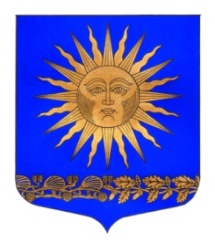 МУНИЦИПАЛЬНЫЙ  СОВЕТВНУТРИГОРОДСКОГО МУНИЦИПАЛЬНОГО  ОБРАЗОВАНИЯ  ГОРОДА ФЕДЕРАЛЬНОГО ЗНАЧЕНИЯ САНКТ-ПЕТЕРБУРГА ПОСЕЛОК СОЛНЕЧНОЕ___________________________________________________________________________Р Е Ш Е Н И Еот  « 27 »  марта  2024 года						                           № 10О внесении изменений в Решение от 05 декабря 2023 №22 «О бюджете внутригородского муниципального образования города федерального значения Санкт-Петербурга поселок Солнечное на 2024 год и на плановый период 2025 и 2026 годов»Руководствуясь Бюджетным кодексом РФ, Уставом внутригородского муниципального образования Санкт–Петербурга поселок Солнечное и Положением «О бюджетном процессе во внутригородском муниципальном образовании Санкт-Петербурга поселок Солнечное» Муниципальный совет решил: В статье 1 пункт 1 абзац первый изложить в следующей редакции:на 2024 год в сумме 58 546,2 тыс.руб.;В статье 1 пункт 2 абзац первый изложить в следующей редакции:на 2024 год в сумме 60 828,4 тыс.руб.;В статье 3 абзац первый изложить в следующей редакции:на 2024 год в сумме 58 346,2 тыс.руб.;Опубликовать настоящее решение в печатном периодическом издании МО пос. Солнечное «Солнечные часы» и на официальном сайте мосолнечное.рф. Решение вступает в силу с момента опубликования.Контроль за исполнением решения возложить на  Главу МО - Председателя МС п. Солнечное М.А. СафроноваГлава МО – Председатель МС Пос. Солнечное                                                                                              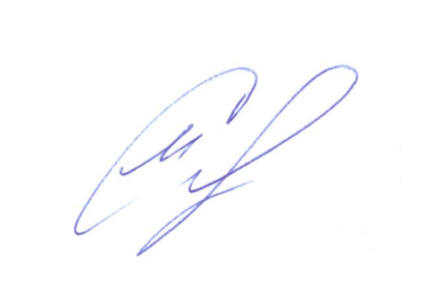 М.А.Сафронов